20/12/2023https://bionexo.bionexo.com/jsp/comprar/c_rpdc_2_impressao.jsp?id=326789878RESULTADO – TOMADA DE PREÇON° 20231412TP29ERGO Instituto de Gestão e Humanização – IGH, entidade de direito privado e sem finslucrativos, classificado como Organização Social, vem tornar público o resultado daTomada de Preços, com a finalidade de adquirir bens, insumos e serviços para o ERG GOCidade para recebimento:ID :GOIÂNIA-Instituto de Gestão e Humanização, com endereço à Av. Perimetral, Qd 37, Lt. 64 Nº326789878 1650, Setor Coimbra, CEP: 74.530026.FaturamentoMínimoValidade daPropostaCondições dePagamentoFornecedorPrazo de EntregaFreteDuraxx Tecnologia E Comercio LtdaRua Julio Xavier Junior, 248 - , SÃOPAULO - SP5 dias apósconfirmaçãoR$ 0,0023/12/202328 ddlCIFPamela Alves - (11) 2304-6453OBSERVAÇÕES:Prog. Preço Unitario Valor Total doDescrição do ProdutoCódigoFabricanteEmbalagemQuantidadeExcluirEntrega do Ítem - R$Ítem - R$FITA BADGY COLOR P/RIBBON -R$R$100 IMPRESSOES (CBGR 75256 ALTS -100C) ALTS12302,3300 604,66000R$04,6600Total6https://bionexo.bionexo.com/jsp/comprar/c_rpdc_2_impressao.jsp?id=3267898781/3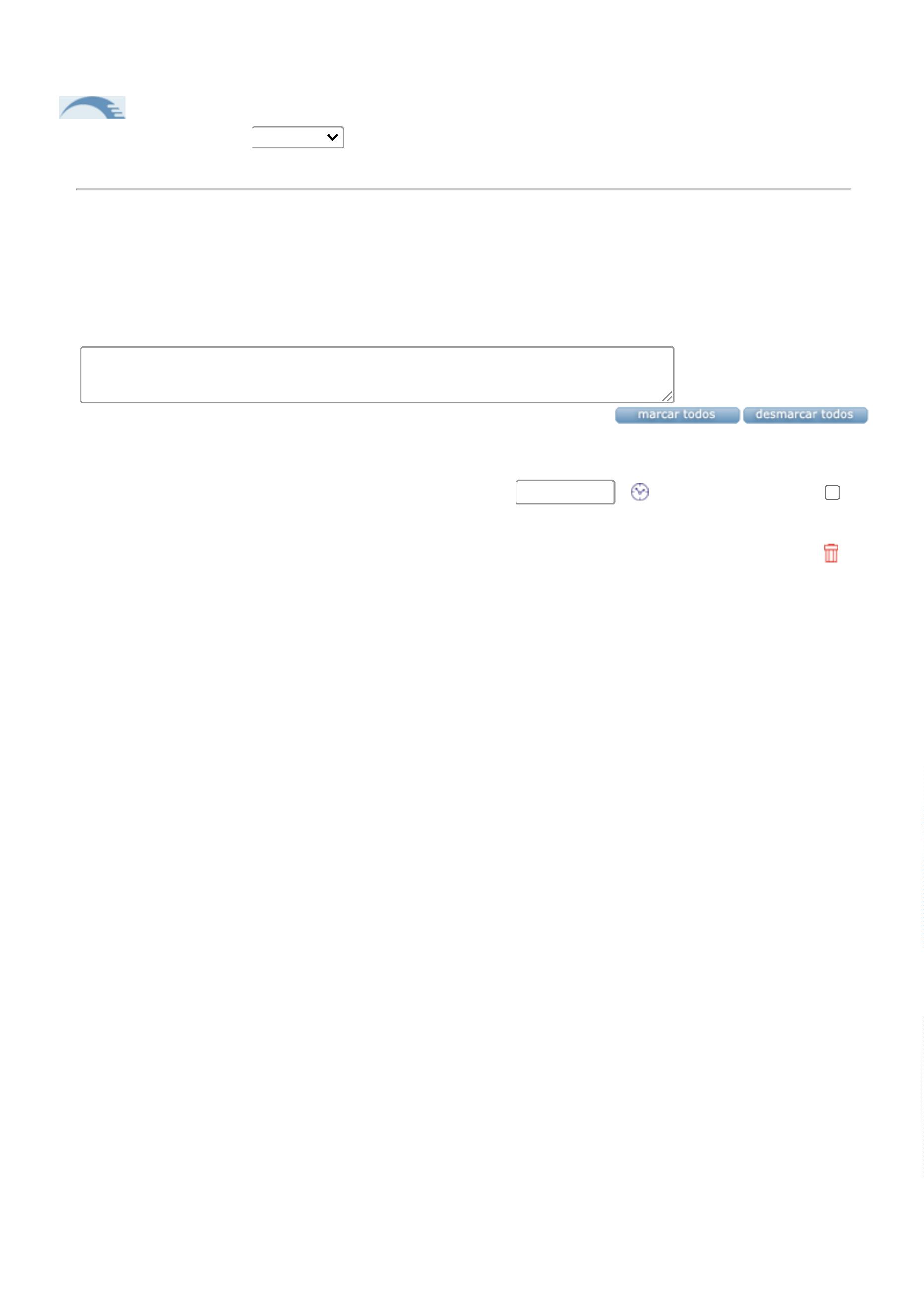 20/12/2023https://bionexo.bionexo.com/jsp/comprar/c_rpdc_2_impressao.jsp?id=326789878FaturamentoMínimoValidade daPropostaCondições dePagamentoFornecedorPrazo de EntregaFretePapelaria Dinamica LtdaRua S 1 , 590 - Qd. 159 , GOIÂNIA2 dias apósconfirmaçãoR$ 100,0023/12/202330 ddlCIF-GOAdevenir Portes - (62) 3226-9300OBSERVAÇÕES:PreçoUnitario doÍtem - R$Prog.EntregaValor Total doÍtem - R$Descrição do ProdutoCódigoFabricanteEmbalagemQuantidadeExcluirCAIXAARQUIVO MORTOPAPELAO -ARQUIVOPOLIONDA -POLIBRASR$R$37253UNITARIO 503,3800 169,0000UNIDADEBOBINATERMOSSENSIVELP/PONTOBOBINAPONTO57X300 -R$R$37491UN6ELETRONICO24,9000 149,400057MMX300 -UNIDADEMAXPRINTCANETAESFEROG.AZUL -CANETAESFEROGRAFICA 16615AZUL - UNIDADER$R$UND120,5600 6,7200ECONOMICACRACHÁ COMPRENDEDORJACARÉCRACHA C/42873 PRENDEDOR UNITARIO 100R$R$109,1000 110,0000- ACPENVELOPE KRAFTNATURAL 370 X 43336 PARDO 37 XENVELOPER$R$UND20,8400 16,8000470MM47 - FORONEFITA ADESIVACREPE 32MM X 40170FITA CREPE32X50 -R$R$UNITARIO 10,9000 99,000050MADEREFITA ADESIVAEMPACOTADORATRANSP.MONOFACE 45X45(EMBALADORA) - 1725ROLO COMFITA EMPAC.TRANSP.R$R$UNITARIO 645X45 -3,3700 20,2200ADEREDIMENSOES DE45MM X 45 M -ROLOMARCADOR DETEXTOPERMANENTEPRETO CD -UNIDADEMARCATEXTOCORES - BICR$R$40098UND11,7000 1,7000R$72,8400Total5https://bionexo.bionexo.com/jsp/comprar/c_rpdc_2_impressao.jsp?id=3267898782/3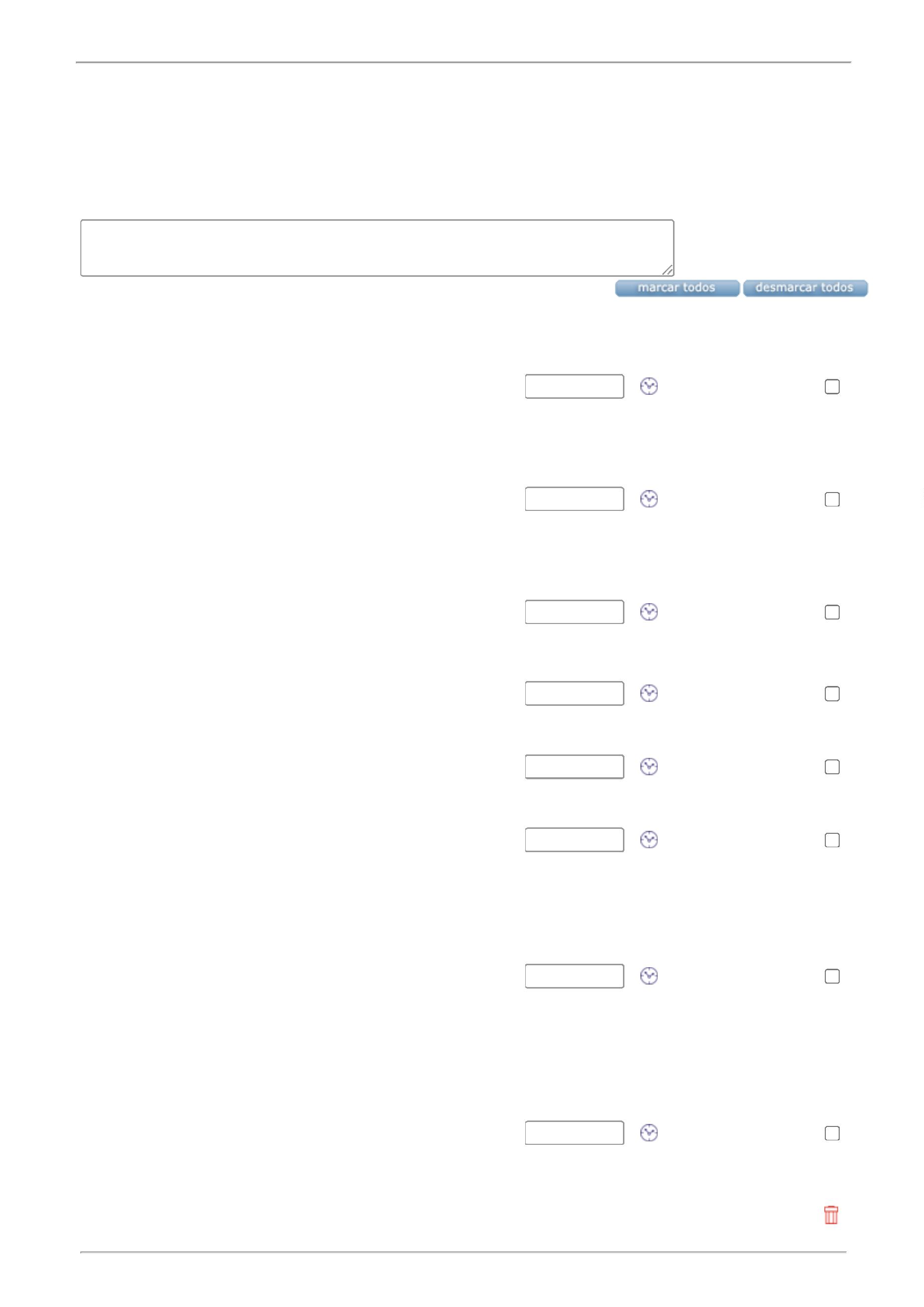 20/12/2023https://bionexo.bionexo.com/jsp/comprar/c_rpdc_2_impressao.jsp?id=326789878R$.177,5000Total Geral: R$1LUCAS AUGUSTOVITORINOAssinado de forma digital porLUCAS AUGUSTO VITORINODados: 2023.12.20 16:16:41 -03'00'https://bionexo.bionexo.com/jsp/comprar/c_rpdc_2_impressao.jsp?id=3267898783/3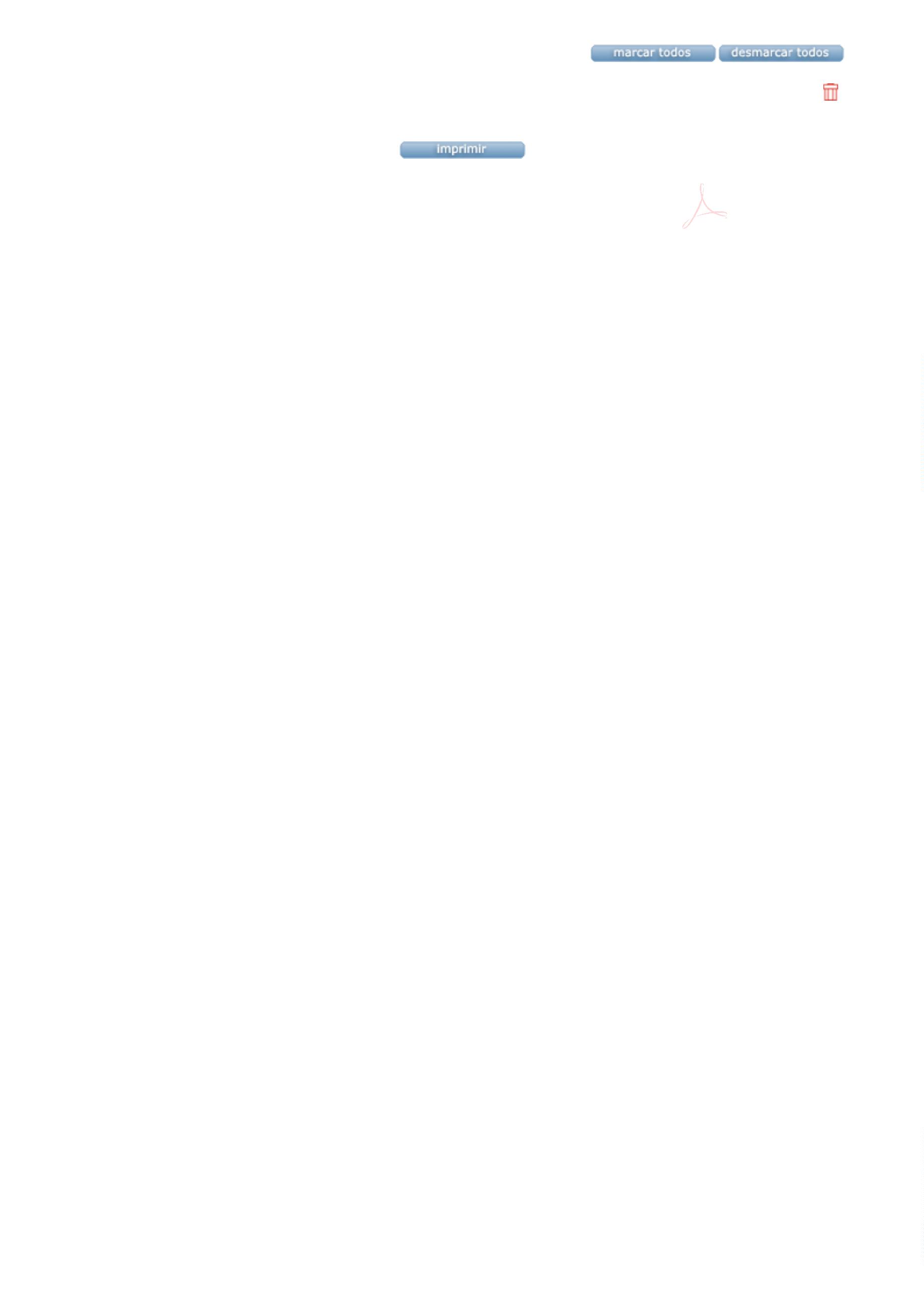 